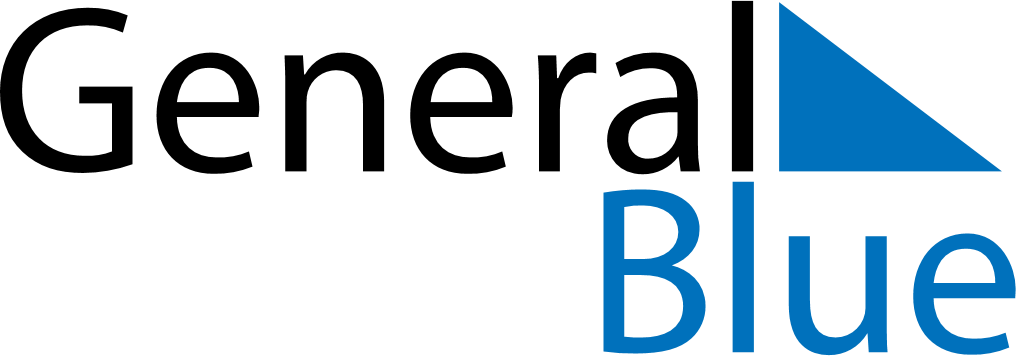 May 2024May 2024May 2024May 2024May 2024May 2024Chapel Hill, North Carolina, United StatesChapel Hill, North Carolina, United StatesChapel Hill, North Carolina, United StatesChapel Hill, North Carolina, United StatesChapel Hill, North Carolina, United StatesChapel Hill, North Carolina, United StatesSunday Monday Tuesday Wednesday Thursday Friday Saturday 1 2 3 4 Sunrise: 6:23 AM Sunset: 8:02 PM Daylight: 13 hours and 39 minutes. Sunrise: 6:22 AM Sunset: 8:03 PM Daylight: 13 hours and 41 minutes. Sunrise: 6:21 AM Sunset: 8:04 PM Daylight: 13 hours and 43 minutes. Sunrise: 6:20 AM Sunset: 8:05 PM Daylight: 13 hours and 44 minutes. 5 6 7 8 9 10 11 Sunrise: 6:19 AM Sunset: 8:06 PM Daylight: 13 hours and 46 minutes. Sunrise: 6:18 AM Sunset: 8:07 PM Daylight: 13 hours and 48 minutes. Sunrise: 6:17 AM Sunset: 8:08 PM Daylight: 13 hours and 50 minutes. Sunrise: 6:16 AM Sunset: 8:08 PM Daylight: 13 hours and 52 minutes. Sunrise: 6:15 AM Sunset: 8:09 PM Daylight: 13 hours and 54 minutes. Sunrise: 6:14 AM Sunset: 8:10 PM Daylight: 13 hours and 55 minutes. Sunrise: 6:13 AM Sunset: 8:11 PM Daylight: 13 hours and 57 minutes. 12 13 14 15 16 17 18 Sunrise: 6:12 AM Sunset: 8:12 PM Daylight: 13 hours and 59 minutes. Sunrise: 6:12 AM Sunset: 8:13 PM Daylight: 14 hours and 0 minutes. Sunrise: 6:11 AM Sunset: 8:13 PM Daylight: 14 hours and 2 minutes. Sunrise: 6:10 AM Sunset: 8:14 PM Daylight: 14 hours and 4 minutes. Sunrise: 6:09 AM Sunset: 8:15 PM Daylight: 14 hours and 5 minutes. Sunrise: 6:09 AM Sunset: 8:16 PM Daylight: 14 hours and 7 minutes. Sunrise: 6:08 AM Sunset: 8:17 PM Daylight: 14 hours and 8 minutes. 19 20 21 22 23 24 25 Sunrise: 6:07 AM Sunset: 8:17 PM Daylight: 14 hours and 10 minutes. Sunrise: 6:06 AM Sunset: 8:18 PM Daylight: 14 hours and 11 minutes. Sunrise: 6:06 AM Sunset: 8:19 PM Daylight: 14 hours and 13 minutes. Sunrise: 6:05 AM Sunset: 8:20 PM Daylight: 14 hours and 14 minutes. Sunrise: 6:05 AM Sunset: 8:20 PM Daylight: 14 hours and 15 minutes. Sunrise: 6:04 AM Sunset: 8:21 PM Daylight: 14 hours and 17 minutes. Sunrise: 6:04 AM Sunset: 8:22 PM Daylight: 14 hours and 18 minutes. 26 27 28 29 30 31 Sunrise: 6:03 AM Sunset: 8:23 PM Daylight: 14 hours and 19 minutes. Sunrise: 6:03 AM Sunset: 8:23 PM Daylight: 14 hours and 20 minutes. Sunrise: 6:02 AM Sunset: 8:24 PM Daylight: 14 hours and 21 minutes. Sunrise: 6:02 AM Sunset: 8:25 PM Daylight: 14 hours and 23 minutes. Sunrise: 6:01 AM Sunset: 8:25 PM Daylight: 14 hours and 24 minutes. Sunrise: 6:01 AM Sunset: 8:26 PM Daylight: 14 hours and 25 minutes. 